Досуг «День рождения».У центральной стены зала домик крокодила Гены и Чебурашки в котором они находятся до представления. Стульчики в зале расставлены рядами, таким образом, чтобы оставалось место где бы дети могли веселиться, петь, плясать, водить хороводы. Стульчики 1 ряда празднично украшены, они предназначены для детей именинников. Ведущий приглашает виновников торжества в центр зала. Ведущий. Сегодня у нас большой праздник, мы отмечаем день рождения ребят, посмотрите, какие они нарядные, красивые. Дорогие наши именинники, поздравляем с днем рождения, желаем вам расти здоровыми, умными и послушными, ребята для именинников приготовили красивый стульчики, садитесь, пожалуйста, дорогие дети.Чтобы на празднике было еще веселее мы решили позвать в  детский сад наших друзей, послать им пригласительную открытку (ведущий показывает поздравительную открытку)Ведущий. Почтальон неси скорей приглашение для детей (вручает открытку почтальону) последнее покидает зал.Ведущий. Жил на свете Гена Крокодил После слов ведущего из домика появляется крокодил Гена. Правой рукой прижимает к себе гармошку. Левая спрятана за спиной. Крокодил важно шагают вперед высоко поднимая ноги, остановившись в центре зала раскланивается. Ведущий. Крепко с Чебурашкой крокодил дружил.Выбегает Чебурашка. Он двигается легко на носках,  поравнявшись с крокодилом Генной кланяться. Они берутся за руки смотрят друг над другом и улыбается.Ведущий. И всегда, куда бы Гена ни ходил.  Друга чебурашку за собой водил.Друзья, держать за руки идут по залу, крокодил впереди чебурашка сзади. Окончания слов ведущего останавливаться.Ведущий. Но чтобы было весело идти, дружно заводили песенку в пути звучит музыкальное выступление к песенки крокодила гены музыка В. Шаинского слова А. Тимофеевского. Крокодил растягивает меха гармошки, изображая игру на ней. Крокодил и Чебурашка поют пусть бегут неуклюже, пешеходы по лужам, а вода по асфальту рекой и неясно прохожим в этот день не похожи почему я веселый такой. Не замечая крокодила и чебурашку размахивая открыткой взял избегает почтальон.Почтальон. Внимание, внимание! Приглашение! Срочно вручить крокодилу Гене и маленькому Чебурашке. (Оглядывается по сторонам).Крокодил и Чебурашка. Это нам! Сюда, сюда! (Машет руками)Почтальон. Получите приглашение. Крокодил и Чебурашка. Спасибо тебе почтальон. (Почтальон садится с детьми) Крокодил. Ура! Чебурашка. Ура! Крокодил. Собирайся чебурашка, поскорей в детский сад! Ведь сегодня, ведь сегодня, именины у ребят!Чебурашка приносят красивые бант, начинает завязывать его на шее. Крокодил. Понарядней одевайся, поскорее собирайся! Причесаться не забудь.Чебурашка причесывается, кладет расческу обратно в карман. Крокодил Гена и чебурашка заходит в домик, берут подарки приготовленные для именинников. Под негромко звучащую музыку, маршрут по залу. Распахивается дверь. Вбегает   заяц, за ним гонится волк. Одновременно начинает звучать музыка из фильма «Ну погоди» записанное на магнитофонную пленку. Крокодил и  Чебурашка мгновенно останавливается и с удивлением смотрят на бегущих. Когда заяц добегает до крокодила и чебурашки , они кричат – «Заяц, стой!» Заяц. (Набегу испуганно машет лапками)  Ай, кто здесь?  (Продолжает движение). Волк бежит в обратную сторону, устраивает зайцу ловушку. Заяц пятиться назад, волк потирая руки над головой зайца, пытается схватить его. Заяц,  прикладывая к губам палец говорит:Заяц.  Тсс, ну погоди! там кто то идет.(Указывает в сторону крокодила и чебурашки).Волк. Кто? Где? (Браво выходит вперед, заяц трусливо выглядывает из - за его спины). Ха- ха- ха, это же Чебурашка и крокодил Гена, а ты испугался! (Смеется держась за брюхо)Заяц. Здравствуйте дорогие Крокодил и Чебурашка! Куда вы идете такие нарядные, такие красивые.Крокодил и Чебурашка. Мы идем в детский сад, сегодня у ребят праздник. Волк отталкивает зайца, заяц утирает слезы.Волк. Возьмите меня с собой в детский сад.Чебурашка. Плохо ты себя ведешь, в гости к детям не пойдешь. Зайца мы возьмем с собой.Крокодил и Чебурашка. Ну, а ты иди домой.Волк. Ах, простите так и быть, буду с заинькой дружить. (Гладит по голове зайца) Крокодил. Значит твердо обещаешь, никого не обижать?  (Волк кивает головой). Крокодил. Мы тогда тебя прощаем, можешь с нами путь держать, Крокодил и  Чебурашка отдают зайцу и волку часть подарков. Под звуки марша а они шагают в детский сад, то есть идут вкруговую по залу, останавливаются лицом к  детям! Чебурашка. (Хлопает глазами, разводят руками) Ой, как много здесь ребят ,мы попали в детский сад.Крокодил, Чебурашка, Волк, Заяц. Здравствуйте дети! Заяц. А где же наши именинники? Почему они нас не встречают?Ведущий. А вы посмотрите внимательней, вот наши именинники! Крокодил. Дети, давайте с вами знакомиться! (Подходит поочередно к каждому, подает руку, я крокодил Гена, а тебя как зовут, а тебя, а тебя, дети называют свои имена, а это мои друзья Чебурашка, Волк и Заяц)Чебурашка. Мы пришли, чтобы вас поздравить и немного позабавить! Гости исполняет песенку «Крокодила Гены». С ними поют все дети. Крокодил, Чебурашка, Волк, Заяц. С днем рождения поздравляем, и желаем от души! Будьте вы всегда здоровы, дорогие малыши.Заяц. Будем мы сегодня с вами, праздник радостно встречать.Волк. Будем вместе с вами дети,  веселиться и плясать.Звучит музыкальное вступление к хороводу «День рождения» музыка В. Герчик, слова Н. Френкель.. Дети гости образуют 2 круга, в центре находится именинники! Хоровод водят для всех именинников одновременно поэтому 2 куплет звучит так:Все, все, все, все, все, детей мы поздравляем.С ними, с ними, с ними, с ними веселимся и играем.На припев именинники пляшут, все стоящие вокруг хлопают в ладоши, после хоровода они становятся в общий круг. Затем для каждого именинника если их немного исполняется 1 куплет песни «Поздравительная» музыка А. Филиппенко слова Т. Волгиной .Под пение детей , именинник ходит по кругу, взявшись за платьице если эта девочка , положив руки на пояс, если это мальчик. По окончанию пения останавливаться в центре круга, куда вбегает 1 из персонажей и поздравляют в стихотворной форме или прозе и вручается подарок. Именинник благодарит, становятся в общий круг.Варианты поздравлений: Чебурашка. (Для девочки именинницы)Будь здоровой и счастливой, будь прилежной и правдивой. Как березка в поле, вырастай на воле. Т. Волгина Заяц. (Для мальчика именинника)Будь здоровым и счастливым, будь прилежным и правдивым.Как дубочек в поле, вырастай на воле. Т. Волгина.Крокодил. А вот и мой подарок! Сам к Танечке, Оленьке торопится. (Нажимая на пневматическую грушу скачущей лягушке, направляет её в сторону именинника). Волк. Здесь на празднике ребята ,понял я что дружба свято! Вы меня к себе примите и подарок мой возьмите. После вручения подарков для всех именинников исполняется «Хороводная» музыка А. Филиппенко, слова Т. Волгиной.2 куплет может быть преподнесет сюрприз,  в круг друг за другом вбегает небольшая группа детей, с птичками свистками в руках. С окончанием пения останавливаться напротив именинников, на проигрыш поют птицы дети со свистками воспроизводит ритмический рисунок мелодии. Птицы улетают. Под пение  3 куплета дети рвут цветы, дарят их именинникам. Все садятся на места, начинается небольшой концерт состоящий из песен, игр, плясок.В дверях появляются два повара,  у одного в руках блюдо с караваем, у другого скалочка. Повара. Принесли мы каравай, громче музыка играй! (Т. Волгина)Звучит русская народная полька. (Любая плясовая.) 1 -, 8 такты, повара, высоким шагом двигаются по кругу, 2 поваренок вертит скалочкой над головой, останавливается в центре. 9- 14, такты выполняют пружинку, попеременно выставляя ноги назад, на носок и вынося руки вперед. 14 -, 16 такты кружатся топающим шагом и заканчивает движение легким поклоном. Первый повар. Мы, ребята, повара, пироги, печь мастера. К вам на праздник, мы пришли и подарки принесли. Второй повар. Ира, Коленька, Наташа, вот вам угощение наше. Каравай от нас примите, к чаю в гости всех, зовите. Слова 2 повара используется в том случае, если на детей рифмуются, повара подносят каравай именинником. Именинники выходят в центр зала, нашу группу приглашаем, угостим всех вкусным чаем, дети, гости под звуки марша покидают зал.Досуг заканчивается за праздничным столом. Костюмы персонажей участвующих в инсценировке: Крокодил Гена одет зеленый спортивный костюм,  на голове объемная шапочка, сзади крепится хвост. Для чебурашки черные короткие штанишки с карманом, белая рубашка, шапочка. У почтальона на голове шапка с надписью почта, сумку через плечо. Волк в тельняшке, серых брюках подпоясанных солдатским ремнем, сзади на проволоке крепятся хвост, на голове шапочка.Примечание. Длительность праздника 25 - 30 минут,  из них 9 - 10 минут занимает инсценировка.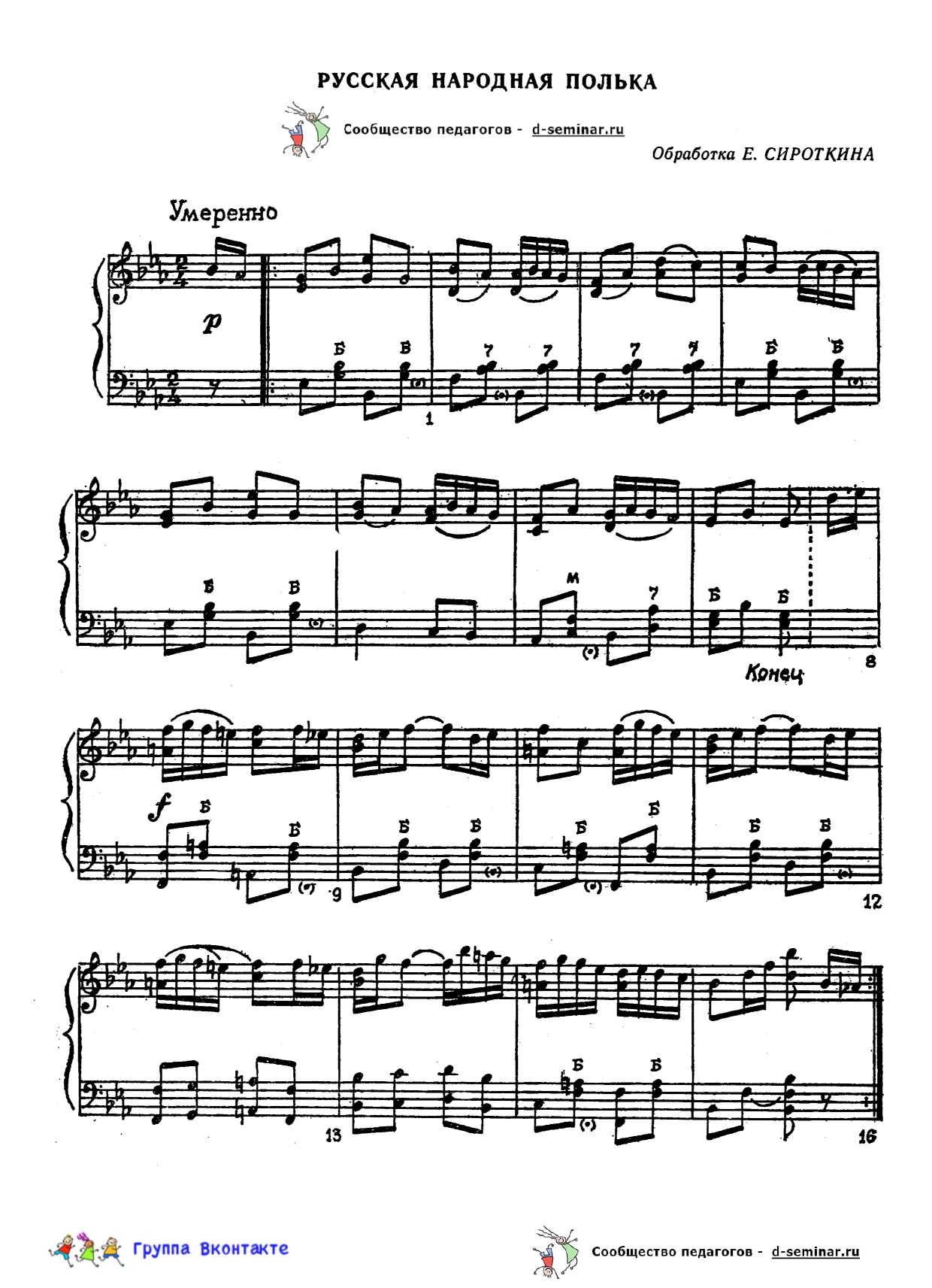 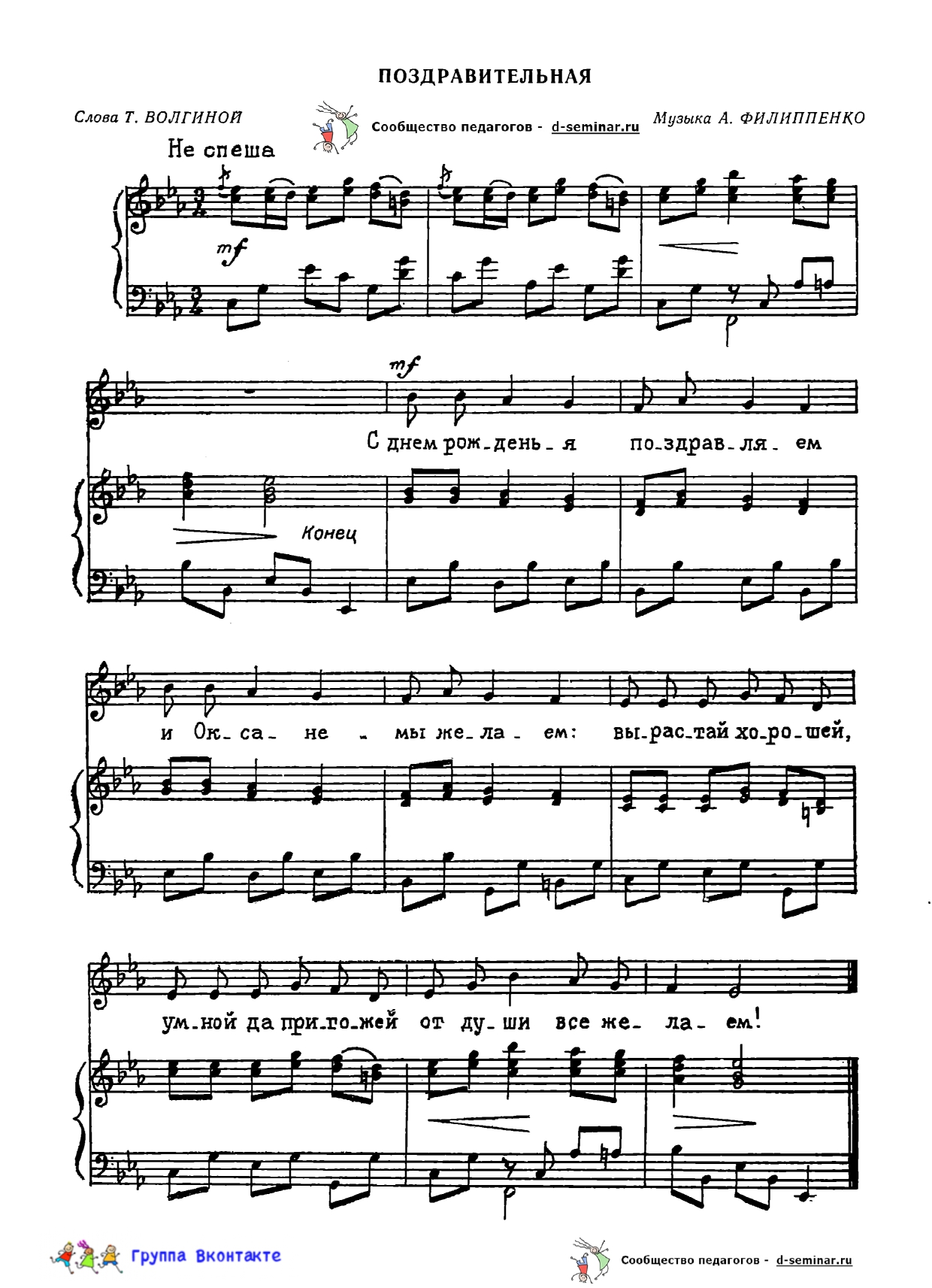 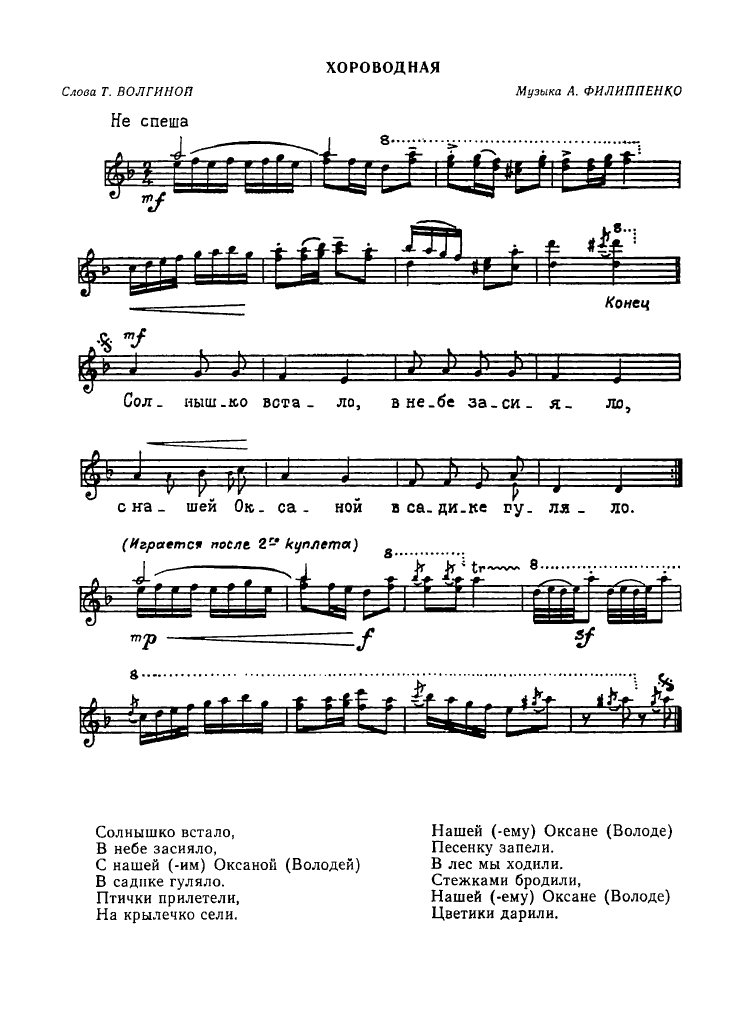 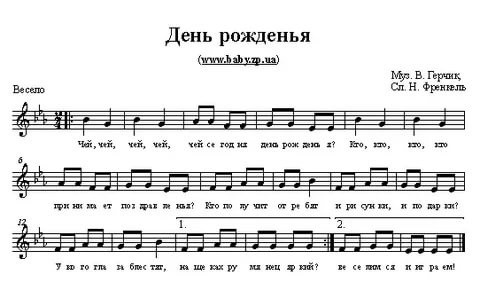 